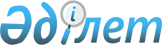 О Государственной программе формирования и развития национальной информационной инфраструктуры Республики Казахстан
					
			Утративший силу
			
			
		
					Указ Президента Республики Казахстан от 16 марта 2001 года N 573. Утратил силу - Указом Президента РК от 10 ноября 2004 г. N 1471 (U041471)

      В соответствии со статьей 44 K951000_  Конституции Республики Казахстан и в целях реализации долгосрочного приоритета "Инфраструктура" K972030_  Стратегии "Казахстан-2030" постановляю: 

      1. Утвердить прилагаемую Государственную программу формирования и развития национальной информационной инфраструктуры Республики Казахстан. 

      2. Правительству Республики Казахстан в месячный срок разработать План мероприятий по реализации Государственной программы формирования и развития национальной информационной инфраструктуры Республики Казахстан на 2001-2003 годы. 

      3. Признать утратившим силу Указ Президента Республики Казахстан от 9 декабря 1997 года N 3787  U973787_   "О формировании единого информационного пространства в Республике Казахстан" (САПП Республики Казахстан, 1997 г., N 52, ст. 476). 

      4. Настоящий Указ вступает в силу со дня подписания.               Президент 

     Республики Казахстан                                        Утверждена 

                                       Указом Президента 

                                       Республики Казахстан 

                                       от 16 марта 2001 года N 573                              Государственная программа 

           формирования и развития национальной информационной 

                   инфраструктуры Республики Казахстан <*>       Сноска. Внесены изменения - Указом Президента РК от 21 ноября 2003 г. N 1232  .                               1. Паспорт Программы       Наименование     Формирование и развитие национальной 

 Программы        информационной инфраструктуры Республики 

                  Казахстан      Основание для    Указ Президента Республики Казахстан от 9 декабря 

 разработки       1997 года N 3787  U973787_   "О формировании 

                  единого информационного пространства Республики 

                  Казахстан"      Основной         Агентство Республики Казахстан по информатизации  

 разработчик      и связи       

        Срок реализации  2001-2005 годы  Цели и задачи    Формирование национальной информационной 

 Программы        инфраструктуры Республики Казахстан 

                  Формирование в экономике, государственном 

                  управлении, культуре и социальной сфере новых 

                  технологических укладов, базирующихся на    

                  использовании перспективных информационных 

                  технологий, средств компьютерной техники и 

                  телекоммуникаций 

                  Создание рынка информации и знаний 

                  Обеспечение информационной безопасности 

                  личности, общества, государства 

                  Повышение роли информационной инфраструктуры 

                  в системе общественного производства 

 Основные         Создание нормативной правовой базы 

 мероприятия      национальной информационной инфраструктуры 

 Программы        Республики Казахстан 

                  Совершенствование механизмов государственного 

                  регулирования в сфере информатизации 

                  Внедрение новых информационных технологий и 

                  технических средств 

                  Обеспечение доступа в сеть Интернет широким 

                  слоям населения страны 

                  Создание системы управления государственными 

                  информационными ресурсами 

 

 Источники        Средства, выделяемые из республиканского и 

 финансирования   местных бюджетов, частные инвестиции, гранты 

 

 Ожидаемый        Становление и развитие цивилизованного рынка 

 конечный         информационных услуг 

 результат        Создание единой нормативной правовой базы в 

                  области информатизации 

                  Повышение эффективности государственного 

                  регулирования в сфере информатизации 

                  Обеспечение совместимости информационных 

                  систем и сетей с учетом международных стандартов 

                  развития 

                  Оптимизация бюджетных средств, выделяемых на 

                  создание и использование государственных   

                  информационных ресурсов 

                  Создание условий для повышения 

                  конкурентоспособности отечественных средств 

                  телекоммуникационной техники, 

                  информационных продуктов и услуг   

                  Привлечение частных инвестиций в проекты и 

                  программы информатизации 

 

                              2. Введение    

       Настоящая Программа формирования национальной информационной инфраструктуры Республики Казахстан разработана в соответствии с Указом Президента Республики Казахстан N 3787 от 9 декабря 1997 года U973787_  "О формировании единого информационного пространства" с учетом положений P980715_  Концепции единого информационного пространства Республики Казахстан, одобренной постановлением Правительства N 715 от 29 июля 1998 года. 

      Программа учитывает современные мировые тенденции развития информационных технологий и изменения в этой области, произошедшие за последние три года с момента разработки Концепции. 

      В настоящее время мировое сообщество переходит на качественно новый этап развития, когда идет глубинная реформа всех видов экономической деятельности. Коммуникации, Интернет и информатика, невероятно быстро вторгаясь в традиционные сферы услуг и производства, кардинально меняют экономическую базу создания стоимости. Повышение эффективности, высокая скорость и гибкость производства - лишь некоторые из следствий внедрения передовых информационных технологий. 

      Несмотря на то, что осознание перемен произошло повсеместно, далеко не все страны последовали новой парадигме развития. В результате в настоящее время мир разделяется на два яруса (так называемый digital dividе), когда передовые страны отрываются от остальных за счет бурного развития новых отраслей. Последствия такого разделения катастрофичны для стран "второго яруса". Это и снижение уровня экономической прибыли предприятий, и отсталость социального развития, и ослабление политических позиций. 

      Для Казахстана, таким образом, встает вопрос: как избежать попадания во "второй ярус" и сократить разрыв в развитии. Один из путей решения проблемы - построение мощной национальной инфраструктуры, обеспечивающей быстрое внедрение новых информационных технологий во всех сферах экономики и управления. Детализация этого пути, определение основных целей, направлений и мероприятий на 2001-2005 годы - назначение настоящей Программы. 

      В Программе используются следующие понятия и сокращения: 

      информация - сведения о лицах, предметах, фактах, событиях, явлениях и процессах независимо от форм их представления; 

      конфиденциальная информация - информация, не составляющая государственные секреты, но содержащая сведения, доступ к которой ограничен в соответствии с законодательством Республики Казахстан; 

      информация с ограниченным доступом - информация, для которой установлен специальный режим сбора, обработки, распространения и использования; 

      массовая информация - предназначенные для неограниченного круга лиц печатные, аудио-, аудиовизуальные и иные сообщения и документы; 

      информационная система - совокупность информационных технологий, информационных сетей и средств их программно-технического обеспечения, предназначенных для реализации информационных процессов; 

      информационные ресурсы - электронная систематизированная информация (информационные базы данных), содержащаяся в информационных системах, объединенная соответствующим программным обеспечением и представляющая интерес для пользователей информации; 

      информационный продукт - электронный документ и/или документированная информация, подготавливаемые для удовлетворения потребностей пользователей; 

      информационные услуги - деятельность по предоставлению пользователям информационных продуктов по их запросам или по договору; 

      пользователь информации - субъект, обращающийся к информационной системе или посреднику за получением необходимой ему информации и пользующийся ею в соответствии с порядком, установленным собственником или владельцем информации; 

      международный информационный обмен - передача информационных продуктов через Государственную границу Казахстана, в том числе с использованием почтовой связи и глобальных информационных сетей; 

      НИИ - национальная информационная инфраструктура, включающая следующие главные компоненты: 

      1) информационные ресурсы, содержащие данные, сведения и знания, зафиксированные на соответствующих носителях информации; 

      2) организационные структуры, обеспечивающие функционирование и развитие НИИ, в частности, сбор, обработку, хранение, распространение, поиск и передачу информации; 

      3) средства информационного взаимодействия граждан и организаций и их доступа к информационным ресурсам на основе соответствующих информационных технологий, включающих программно-технические средства и организационно-нормативные документы. Создание и развитие НИИ Республики Казахстан является частью процесса формирования глобальной информационной инфраструктуры (Global Information Infrastructure - GII), реализуемой мировым сообществом на основе концепции открытых систем. 

      Программа - первый шаг к глубоким преобразованиям в двух базовых секторах: 

      государственном - построение электронного Правительства (е-правительства) как единого организма с обширной и гибкой базой данных, системой коммуникаций, средствами анализа и принятия решений; 

      коммерческом - полномасштабное внедрение электронной коммерции (е-коммерции), позволяющей максимально использовать новые возможности внутреннего и глобального рынков при обеспечении безопасности и надежности бизнеса. 

      Данная Программа исходит из того, что развитие НИИ обеспечивается в основном за счет рыночных механизмов, когда частные структуры в целях получения прибыли создают различные информационные продукты и технологии. Действия государственных органов направлены на решение вопросов в следующих ключевых областях: 

      создание прозрачной, справедливой нормативной базы, способствующей развитию НИИ; 

      обеспечение универсального доступа к НИИ населения, хозяйствующих субъектов, общественных организаций и органов государственного управления Республики Казахстан. В общем виде универсальный доступ - это возможность любого субъекта в любой момент в любом месте обратиться к любым информационным ресурсам НИИ; 

      обеспечение информационной безопасности субъектов и защита информационных ресурсов НИИ; 

      информационное обеспечение государственных органов с целью повышения эффективности и согласованности решений, принимаемых органами государственной власти; 

      повышение уровня образования населения за счет поддержки создания электронных учебных учреждений и библиотек; 

      развитие электронной коммерции; 

      участие в проектах, требующих больших первоначальных затрат или не приносящих прибыли в короткие сроки. 

      Программа в основном рассматривает технологические и организационные аспекты формирования НИИ. Вопросы, относящиеся к сфере массовой информации, включая получение, представление (публикацию) и распространение массовой информации, регулируются законодательством о средствах массовой информации и о государственных секретах. Вопросы интеллектуальной собственности регулируются законодательством об авторских и смежных правах. Z960006_ Z990349_ Z990451_ 

               3. Анализ состояния информационной инфраструктуры 

                              Республики Казахстан 

      Универсальный доступ. Состояние телекоммуникационных систем Казахстана, необходимых для доступа к НИИ, в основном соответствует среднему мировому уровню, широкополосные услуги (доступ в Интернет) предоставляются практически во всех городах и районных центрах. 

      Однако для получения доступа к НИИ каждому пользователю необходимы достаточно дорогостоящие технические средства, такие, как персональный компьютер, модем. На сегодняшний день государственные органы и юридические лица имеют необходимый уровень технической оснащенности, в то время как в личном пользовании по различным оценкам находится всего 30-50 тыс. компьютеров, то есть их имеют 1-2 % среднестатистических семей. 

      Информационное обеспечение государственных органов. Анализ информационно-телекоммуникационных систем государственных органов, эксплуатирующихся и разрабатывающихся в Республике Казахстан, с точки зрения интеграции в НИИ, показывает, что практически все они имеют существенные недостатки. 

      Созданные на базе разнообразных, большей частью устаревших, программно-аппаратных средств и неунифицированных решений, информационные системы функционируют в основном в интересах отдельных структур и решают сугубо ведомственные задачи. Каждое ведомство разрабатывает и поддерживает свои информационные системы, которые никак не взаимодействуют с системами других ведомств, и уж тем более, не предоставляют доступа к информации всем заинтересованным пользователям. Это, как правило, приводит к дублированию данных, удорожанию работ по разработке и эксплуатации систем, затрудняет сбор первичной информации и поддержание ее в должном состоянии. 

      В качестве примера можно привести состояние баз данных по регистрации юридических лиц. Базы данных юридических лиц и хозяйствующих субъектов эксплуатируются в органах юстиции, статистики, налоговых и других государственных органах республики. Все эти базы данных реализованы на различных платформах, используют разные механизмы наполнения и сопровождения, присваивания регистрационных учетных идентификаторов. Анализ, проведенный в отдельных областях республики, показал, что совпадают данные не более чем по 50% юридических лиц, зарегистрированных в этих базах. 

      Информационная безопасность. Вопросы информационной безопасности субъектов и защиты информационных ресурсов НИИ в настоящее время решаются на основе международных стандартов и алгоритмов защиты информации. В соответствии с Государственной программой обеспечения информационной безопасности Республики Казахстан на 2000-2003 годы ведутся работы по созданию отечественных технических разработок и стандартов. 

      Образование населения. Достаточно успешно развивается программа "Интернет-школам", которая направлена на повсеместное подключение школ к сети Интернет. Однако в информационных ресурсах "Казахстанского Интернет" практически отсутствуют электронные учебные учреждения и библиотеки. Более того, на основании анализа работы школ в Интернет можно заключить, что "Казахстанский Интернет" практически им не интересен. 

      Электронная коммерция. Информационные ресурсы в этой сфере ограничиваются несколькими Интернет-магазинами, в основном сосредоточенными в Алматы и обслуживающими ее жителей, и электронной зерновой биржей, работающей в режиме реального времени. Информация о коммерческих продуктах и услугах представлена в основном фирмами, специализирующимися в области компьютерных технологий и телекоммуникаций. 

      Таким образом, основные составляющие информационной инфраструктуры в республике не получили должного развития. 

                    4. Цели и задачи Программы 

      Государственная программа формирования и развития НИИ Республики Казахстан направлена на достижение следующих целей: 

      1) создание рынка информации и знаний как факторов производства в дополнение к рынкам природных ресурсов, труда и капитала; 

      2) обеспечение информационной безопасности личности, общества, государства и создание эффективной системы свободного и равноправного получения, распространения и использования информации как важнейшего условия демократического развития; 

      3) повышение уровня образования населения, научно-технического и культурного развития общества за счет расширения возможностей информационного обмена на международном, национальном и региональном уровнях и, соответственно, повышение роли профессионализма и творческих способностей как важнейших характеристик рынка труда; 

      4) формирование в государственном управлении, экономике, бизнесе, культуре и социальной сфере новых технологических укладов, базирующихся на массовом использовании информационных технологий, средств компьютерной техники и телекоммуникаций; 

      5) эффективное использование информационных ресурсов в деятельности государственных органов. 

      В соответствии с этими целями первоочередными задачами государственной программы на 2001-2005 годы являются: 

      1) создание минимально необходимой нормативной правовой базы, включающей в себя: 

      нормативные правовые акты, регулирующие взаимоотношения субъектов информационного общества; 

      стандарты в области формирования и развития НИИ; 

      2) разработка нормативной, правовой и методической базы в сфере информационной безопасности государства в соответствии с утвержденной Государственной программой обеспечения информационной безопасности на 2000-2003 годы и постепенный переход на использование отечественных сертифицированных средств обеспечения безопасности; 

      3) создание условий для повышения уровня использования информационных технологий в экономике и социальной сфере страны, включающих: 

      обеспечение минимального набора услуг телекоммуникаций соответствующего качества, доступных всем потребителям, независимо от их социального или географического положения; 

      организацию широкого доступа к нормативным, правовым, справочным, библиотечным и прочим информационным ресурсам; 

      развитие национального сегмента глобальной сети Intеrnеt; 

      развитие отечественной индустрии программного обеспечения; 

      4) информационное обеспечение государственных органов за счет: 

      разработки, ввода в эксплуатацию и интеграции межведомственных баз данных коллективного регламентируемого доступа с возможностью их пополнения и использования всеми участниками информационного рынка без учета ведомственной принадлежности, форм организации и собственности; 

      создания сетевой инфраструктуры государственных органов и их комплексной информатизации; 

      реализации сегмента НИИ в рамках нескольких государственных органов. 

         5. Основные направления и механизмы реализации Программы 

      Учитывая ведущую роль государства в проведении глубокой трансформации общества и задачи стратегической программы "Казахстан - 2030", в процессе реализации Государственной программы формирования и развития НИИ необходимо придерживаться следующих основных направлений: 

      1) построение НИИ на принципах открытых систем, которые обеспечивают переносимость, взаимосвязь и масштабность информационных ресурсов; 

      2) стандартизация, унификация и сертификация средств и систем информатизации; 

      3) обеспечение регламентируемого универсального доступа к ресурсам НИИ для всех потребителей и поставщиков информации; 

      4) самоорганизация НИИ на базе правового регулирования со стороны государства и доступности информационных ресурсов государственных органов; 

      5) расширение сферы применения государственного (казахского) языка в информационных технологиях; 

      6) использование созданных ранее информационных систем и миграция уже имеющихся программных комплексов, баз данных и персонала на новые аппаратно-программные платформы; 

      7) учет, регистрация информационных ресурсов и обеспечение регламентируемого доступа к информации об их составе, размещении и условиях использования для всех заинтересованных организаций и граждан; 

      8) оптимизация затрат бюджетных средств на формирование, использование и защиту государственных информационных ресурсов; 

      9) обеспечение информационной безопасности и независимости страны. 

      Реализация Программы будет осуществляться через следующие механизмы: 

      1. Создание нормативной правовой базы формирования и функционирования НИИ Республики Казахстан. 

      В сфере нормативного правового обеспечения должны быть разработаны и приняты: 

      1) законодательные акты, которые: 

      устанавливают правовые основы государственной поддержки, управления и регулирования процесса создания НИИ; 

      закрепляют права государства, организаций и отдельных граждан на информацию; 

      регламентируют отношения субъектов НИИ в процессе создания и распространения информационных ресурсов; 

      устанавливают правовой режим функционирования рынка информационных технологий, продукции и услуг, обеспечивают формирование рыночной инфраструктуры информатизации как в государственном, так и негосударственном секторах и включение ее в глобальную информационную инфраструктуру; 

      2) нормативные акты, регламентирующие разработку, принятие и использование единой системы государственных стандартов в области информатизации; 

      3) нормативная база внедрения электронного документооборота и других безбумажных технологий в республике, определяющая правовой статус электронного документа, электронной подписи, электронного архива; 

      4) нормативная методическая база по сертификации средств и систем информатизации. 

      2. Создание научно-методической базы. 

      В части научно-методического обеспечения должны быть осуществлены: 

      1) выбор и разработка стандартов в области информатизации в рамках концепции открытых систем; 

      2) разработка организационно-методических рекомендаций по созданию и совершенствованию корпоративных информационных систем в государственной и негосударственной сферах, гарантирующих автоматическое включение этих систем в НИИ; 

      3) меры по подготовке и повышению квалификации специалистов в области информационных технологий. 

      3. Формирование и использование информационных ресурсов. 

      В области формирования и использования информационных ресурсов должны быть осуществлены: 

      1) создание государственного регистра, содержащего сведения по организациям - держателям государственных, негосударственных и смешанных информационных ресурсов и по видам распространяемой ими информационной продукции и предоставляемым информационным услугам; 

      2) создание и ведение отдельных системообразующих межведомственных, отраслевых и региональных баз данных, обеспечивающих свободный регламентируемый доступ пользователей всех категорий к открытой части информации и возможность интеграции с информационными системами негосударственных структур; 

      3) защита государственных информационных ресурсов от различных угроз, обеспечение информационной безопасности, создание методических рекомендаций по обеспечению безопасности для частных корпоративных информационных систем; 

      4) создание депозитариев государственных информационных систем, образующих сеть специализированных центров, которые обеспечивают хранение эталонов информационных систем соответствующих территорий и государственных органов. 

      4. Формирование и использование информационной инфраструктуры органов государственного управления. 

      В области формирования и использования информационной инфраструктуры органов государственного управления должно быть осуществлено информационно-технологическое обеспечение деятельности этих органов (системы электронного документооборота, системы видеоконференций, системы синхронного перевода, электронные системы голосования, информационно-справочные системы, в том числе с использованием геоинформационных систем, информационно-аналитические системы поддержки принятия решений с использованием геоинформационных систем, системы информационной безопасности и др.) на базе эксплуатируемых и создаваемых информационно-телекоммуникационных служб. 

      Системы информационной безопасности должны обеспечивать защиту информационных ресурсов и информационную безопасность субъектов информационного взаимодействия. Необходимо развитие межведомственных централизованных служб по эксплуатации и обслуживанию средств связи и информатизации в государственных органах. 

      Основные усилия по формированию НИИ Республики Казахстан в 2001-2005 годах должны быть направлены на создание и развитие базовых системообразующих звеньев НИИ, ядром которых являются действующие и разрабатываемые информационно-вычислительные системы отдельных государственных органов, функционирующие базы и банки данных общего пользования, телекоммуникационные системы и сети. Необходимо обеспечить их совместимость и взаимодействие, сочетание новых средств информационных технологий с традиционными средствами распространения информации, регламентируемый универсальный доступ к информации всем участникам информационного рынка.                      6. Целевые подпрограммы          Реализация Программы осуществляется путем исполнения следующих подпрограмм:              Подпрограмма 1. Мониторинг состояния информационных систем       Основной целью реализации подпрограммы является создание системы эффективного государственного управления в сфере информатизации. 

      Основным объектом мониторинга в первую очередь должны стать государственные информационные системы с последующим распространением его на добровольных началах на системы коммерческих структур. 

      В рамках подпрограммы необходимо: 

      создать государственный регистр информационных ресурсов и информационных систем с обязательной регистрацией в нем всего программного обеспечения, баз данных и телекоммуникационных систем передачи данных, разработка которых финансируется из республиканского бюджета; 

      предусмотреть возможность добровольной регистрации негосударственных информационных систем и создать такие условия функционирования государственного регистра, при которых регистрация в нем информационных продуктов повышала бы их престиж и коммерческую ценность; 

      разработать механизмы сертификации оборудования и программного обеспечения, применяемых при формировании и использовании информационных систем и средств их защиты, а также государственных информационных систем, содержащих и обрабатывающих информацию с ограниченным доступом, и механизмы стандартизации в сфере информатизации; 

      разработать правила ведения государственного регистра и определить порядок доступа, процедуры и периодичность его обновления, а также регламент подготовки и распространения аналитических отчетов для государственных органов управления и других заинтересованных сторон. Фрагменты базы данных государственного регистра и аналитические материалы общего характера должны публиковаться в соответствующих разделах Wеb-сайта Правительства Республики Казахстан; 

      создать депозитарии государственных информационных систем, обеспечивающих хранение эталонов информационных систем территорий и государственных органов и предоставляющих соответствующие информационные услуги другим участникам информационного рынка на добровольной договорной основе. 

      Исполнитель подпрограммы - Агентство Республики Казахстан по информатизации и связи по согласованию с Комитетом национальной безопасности и Канцелярией Премьер-Министра Республики Казахстан. 

      Срок выполнения - 2001-2005 год. 

      Источник финансирования подпрограммы - республиканский бюджет. 

      Примерный объем финансирования подпрограммы, включая эксплуатационные расходы на 3 года, - 160 000 000 тенге. 

      Основные мероприятия подпрограммы: 

      разработка правил и регламента функционирования государственного регистра; 

      разработка прикладного программного обеспечения системы ведения государственного регистра информационных ресурсов и информационных систем; 

      приобретение и инсталляция средств вычислительной техники и системного программного обеспечения; 

      обеспечение функционирования государственного регистра и депозитариев информационных систем на постоянной основе. 

      Реализация подпрограммы обеспечит: 

      равноправный регламентный доступ к информации о государственных и частных информационных ресурсах; 

      повышение качества разрабатываемых информационных систем и эффективное использование средств, инвестируемых в информационные технологии государственными и коммерческими структурами; 

      безопасность и защищенность информационных ресурсов на основе постоянного анализа данных государственного регистра; 

      сохранность и тиражируемость программного обеспечения информационных систем. 

             Подпрограмма 2. Создание стандартов электронного обмена данными 

             В рамках подпрограммы должны быть утверждены или разработаны стандартные: 

      протоколы передачи данных по сетям телекоммуникаций; 

      форматы предоставления данных, передаваемых между информационными системами; 

      средства протоколирования событий; 

      механизмы защиты данных от несанкционированного использования и искажения в процессе электронного обмена. 

      Внедрение данной подпрограммы должно проводиться поэтапно на основе анализа существующих информационных систем и в связи с другими подпрограммами. 

      Исполнитель подпрограммы - Агентство Республики Казахстан по информатизации и связи по согласованию с Комитетом национальной безопасности и общественными организациями (советом операторов связи, ассоциацией операторов связи). 

      Срок реализации подпрограммы - 2001-2005 год. 

      Ориентировочная стоимость подпрограммы - 40 000 000 тенге. 

      Источники финансирования подпрограммы - средства республиканского бюджета. 

      Реализация подпрограммы позволит обеспечить универсальный доступ к НИИ населению, хозяйствующим субъектам, общественным организациям и органам государственного управления Республики Казахстан. 

              Подпрограмма 3. Внедрение электронной коммерции, аукционов и тендеров 

             Развитие электронного ведения бизнеса, электронной торговли, электронных финансов является одним из глобальных направлений развития мировой экономики. 

      В рамках подпрограммы необходимо: 

      разработать и внедрить механизмы и правила электронного ведения бизнеса, электронной торговли, электронных финансов, которые позволят повысить общую культуру коммерции в стране за счет обеспечения прозрачности сделок, возможности участия в деловой жизни вне зависимости от физического расположения компании или бизнеса. Особое внимание при реализации подпрограммы должно быть уделено равноправному распространению электронной коммерции в малых городах и сельских районах, где получение актуальной коммерческой информации и услуг другими способами затруднено; 

      внедрить механизм электронных аукционов и тендеров в сфере государственных закупок, осуществляемых на конкурсной основе, что позволит обеспечить их транспарентность и открытость. 

      Исполнитель подпрограммы - Агентство Республики Казахстан по информатизации и связи по согласованию с Национальным Банком, Министерством культуры, информации и общественного согласия Республики Казахстан. 

      Основные мероприятия подпрограммы: 

      разработка нормативных документов в области электронной коммерции; 

      формирование требований к электронным платежным системам общего пользования в Республике Казахстан; 

      разработка и запуск Wеb-сайта "Электронное агентство государственных закупок"; 

      приобретение и инсталляция технических средств и системного программного обеспечения. 

      Срок реализации подпрограммы - 2001-2005 год. 

      Ориентировочная стоимость подпрограммы - 70 000 000 тенге. 

      Основные источники финансирования - республиканский бюджет. 

             Подпрограмма 4. Создание информационной инфраструктуры государственных органов 

       Необходимым условием формирования НИИ Республики Казахстан является построение информационной инфраструктуры государственных органов. Подпрограмма предусматривает: 

      1) создание Wеb-сайтов государственных органов. 

      В настоящее время многие государственные органы создают Wеb-сайты собственными силами либо с помощью международных финансовых организаций, либо силами профессиональных компаний, работающих по контракту. Эти действия поднимают престиж государственных органов Республики Казахстан в глазах международного информационного сообщества. 

      Можно отметить следующие недостатки существующих сайтов: 

      незавершенность большинства сайтов - многие информационные разделы месяцами находятся в разработке или не обновляются, публикуемая устаревшая информация вводит пользователей в заблуждение; 

      отсутствие информации на государственном языке на сайтах государственных организаций; 

      отсутствие информации на английском языке резко сокращает круг потребителей информации и затрудняет ее распространение в глобальной информационной инфраструктуре; 

      недостаточная производительность программно-аппаратных систем и средств телекоммуникаций, используемых государственными органами, вызывает дискомфорт у пользователей; 

      отсутствие ссылок на сайты других государственных органов затрудняет навигацию и поиск информации. 

      Для реализации подпрограммы необходимо: 

      разработать в установленном порядке типовые требования к техническим характеристикам, языковой поддержке, актуальности содержащейся информации, обязательной ссылочной части и пр. для сайтов, находящихся в ведении государственных органов; 

      создать и постоянно поддерживать Wеb-сайт Правительства Республики Казахстан, определив органы, ответственные как за его сопровождение, так и за своевременное предоставление актуальной достоверной информации; 

      регламентировать использование государственной символики в оформлении сайтов, принадлежащих любым организациям и физическим лицам, находящимся под юрисдикцией Республики Казахстан. 

      Указанные мероприятия по упорядочению процессов создания и функционирования Wеb-сайтов государственных органов должны учитывать положения законодательства о средствах массовой информации; Z990451_ 

      2) определение правил и порядка получения электронного адреса. 

      Официальные электронные адреса (публичный текстовый код, однозначно идентифицирующий абонентов электронной почты и Wеb-сайты) государственных органов и должностных лиц должны присваиваться в установленном порядке. 

      Необходимо сформировать и вести постоянно справочник официальных электронных адресов Республики Казахстан. Справочник должен публиковаться на Wеb-сайте Правительства Республики Казахстан; 

      3) создание единой системы электронного документооборота государственных органов. 

      Система электронного документооборота должна привести к созданию единой технологии обработки информации на всех уровнях государственного управления, единой идеологии документооборота с помощью механизмов коллективного использования документов. 

      В первую очередь участниками единого государственного электронного документооборота должны стать государственные органы, которые уже имеют развитые базы данных электронных документов. Перечень таких баз данных и степень их подготовленности для интеграции и конвертации должен быть определен при решении задач подпрограммы "Мониторинг состояния информационных систем". 

      Должна быть проработана и реализована концепция государственного электронного архива, который должен обеспечивать хранение и поиск документов, а также предоставлять широкие возможности по использованию, распространению, классификации и тиражированию документов с автоматическим подтверждением их подлинности. В электронные архивы должны вноситься не только новые, но и существующие бумажные документы, для чего необходимо организовать планомерную работу по преобразованию этих документов в электронный вид. 

      В рамках подпрограммы должны быть разработаны эффективные механизмы подтверждения подлинности электронных документов; 

      4) создание сети электронных информационных центров. 

      Сеть информационных электронных центров на первом этапе должна строиться на базе информационных ресурсов государственных органов и их подведомственных организаций - учебных заведений, государственных библиотек, музеев, архивов, средств массовой информации; 

      5) создание типовых проектных решений административно-управленческих систем. 

      К административно-управленческим программным продуктам относятся информационные системы по законодательству и ведомственные системы экономического назначения (управление персоналом, расчет и выплата заработной платы, бухгалтерский учет и пр.). 

      На основании анализа состояния административно-управленческих программных продуктов, использующихся в государственных органах, необходимо: 

      провести сертификацию и отбор стандартных программ общего назначения для использования в государственных органах; 

      разработать на основе сертифицированных административно-управленческих систем типовые решения по информатизации управленческой сферы государственных органов; 

      определить источники и порядок получения разработчиками правовых баз данных актуальной правовой информации и провести сертификацию этих баз с учетом их соответствия определенному порядку.       6) создание единого серверного центра для государственных органов. 

      Для создания информационной инфраструктуры государственных органов требуются не только приобретение информационно-телекоммуникационного оборудования, но и его монтаж, установка, качественное техническое и информационное сопровождение, что влечет повышение требований к безопасности, ограниченному и категорированному доступу к информационным ресурсам государственных органов. В целях реализации поставленных задач необходимо создание единого серверного центра для государственных органов, предусматривающего строительство отдельного режимного здания, расположенного в территориальной близости к государственным органам. В серверном центре будет развернут аппаратно-организационный комплекс по реализации и сопровождению мероприятий настоящей Программы. При создании единого серверного центра необходимо предусмотреть комплекс мер по обеспечению информационной безопасности создаваемой информационной инфраструктуры государственных органов в соответствии с законодательством Республики Казахстан и организовать проведение исследований по созданию резервного хранилища информации, содержащейся в государственных информационных системах. 

      Реализация подпрограммы обеспечит: 

      качественное информационное обеспечение государственных органов; 

      информационную безопасность для всех участников электронного документооборота; 

      повышение уровня образования и информированности населения за счет свободного доступа к нормативной, справочной, библиографической информации, принадлежащей государственным органам и их подведомственным образовательным и культурным учреждениям; 

      создание здоровой конкуренции на рынке разработки и внедрения информационных технологий. 

      Исполнители подпрограммы - Агентство Республики Казахстан по информатизации и связи и другие заинтересованные государственные органы. 

      Срок исполнения подпрограммы - 2001-2005 годы. 

      Ориентировочная стоимость подпрограммы - 9 000 000 000 тенге. 

      Основные источники финансирования - республиканский и местные бюджеты, гранты, частные инвестиции. 

            Подпрограмма 5. Интеграция государственных информационных систем 

             На базе существующих и внедряемых информационных систем Национального Банка, казначейства, налоговой, таможенной служб, органов юстиции и по управлению земельными ресурсами, пенсионного обеспечения необходимо создать интегрированную информационную систему государственных органов, отвечающих за исполнение государственного бюджета. 

      Целью интеграции информационных систем государственных органов является оптимизация затрат, выработка единого подхода к построению систем, сокращение трудоемкости их эксплуатации и сопровождения. 

      В рамках подпрограммы необходимо разработать механизм взаимодействия интегрированных систем всех государственных органов. 

      За основу на первом этапе должны быть взяты реестр налогоплательщиков Республики Казахстан и интегрированная налоговая информационная система (ИНИС РК) - системы, в основе которых заложены принципы интеграции информации. Необходимо продолжить начатые работы по интеграции этих систем в системы других государственных органов. 

      Работы по созданию систем необходимо проводить с учетом того, что любая реорганизация государственных органов не должна отражаться на выполнении государственными органами функциональных обязанностей. 

      Подпрограмма предусматривает: 

      разработку концепции интеграции государственных информационных систем; 

      определение уполномоченной организации по сопровождению и эксплуатации информационно-телекоммуникационных систем, имеющей возможность привлекать для выполнения работ квалифицированных высокооплачиваемых специалистов; 

      объединение имеющихся современных информационных систем государственных органов в единую информационную среду; 

      построение механизмов сверки и дополнения информации, поставляемой ведомственными информационными системами, и их периодическое обновление; 

      обеспечение регламентированного доступа к интегрированной информации для всех заинтересованных потребителей; 

      разработку прикладного программного обеспечения, приобретение и инсталляцию технических средств и системного программного обеспечения. 

      Исполнители подпрограммы - Агентство Республики Казахстан по информатизации и связи и другие заинтересованные государственные органы. 

      Срок выполнения работ - 2001-2005 годы. 

      Ориентировочная стоимость подпрограммы - 1 300 000 000 тенге. 

      Основной источник финансирования - республиканский бюджет. 

              Подпрограмма 6. Создание государственных баз данных 

             1. Государственная база данных "Физические лица" 

      В республике функционируют несколько систем регистрации, присваивающих регистрационные номера (номер в свидетельстве о рождении, номер в удостоверении личности, регистрационный номер налогоплательщика, номер в системе пенсионного обеспечения) и принадлежащих различным ведомствам. 

      Существующие процедуры регистрации физических лиц в Республике Казахстан не исключают дублирования информации. 

      Целью создания государственной базы данных "Физические лица" является координация в создании и функционировании систем регистрации физических лиц. 

      В рамках подпрограммы необходимо: 

      1) объединить единой логикой все системы регистрации физических лиц в ЗАГСах, паспортных столах, сферах социального страхования, медицинского обеспечения, пенсионного обеспечения, налоговой и других служб; 

      2) ввести единый регистрационный код физического лица; 

      3) создать электронный идентификационный документ, позволяющий получить всю необходимую информацию (социальный идентификационный код, все регистрационные данные, медицинскую историю, код налогоплательщика, пенсионный счет и т.д.); 

      4) создать вспомогательную информационную инфраструктуру, обеспечивающую поддержку единого регистрационного кода и электронного идентификационного документа на базе единого процессингового центра обработки транзакций пластиковых карточек. 

      2. Государственная база данных "Юридические лица" 

      Основные задачи, определенные для коренного улучшения ситуации по регистрации физических лиц, необходимо поставить применительно к созданию государственной базы данных "Юридические лица". 

      3. Государственная база данных "Ресурсы Казахстана" 

      В рамках построения НИИ Республики Казахстан необходимо создание и ведение государственной базы данных "Ресурсы Казахстана" (земля и недра, картографические данные, недвижимое имущество, движимое имущество, товары и услуги, интеллектуальная собственность, финансы и др.). 

      Создание этой базы данных позволяет решить следующие задачи: 

      1) увеличение поступлений в бюджет за счет: 

      внедрения простой, контролируемой и прогнозируемой процедуры по сбору налогов на имущество; 

      автоматизированной генерации прогнозных отчетов по типам и срокам уплаты налогов для моделирования налоговой ситуации в случае изменения налоговых ставок; 

      прогнозирования налоговых поступлений от предприятий после реализации тех или иных товаров и услуг; 

      автоматизированного контроля процесса сбора налогов; 

      2) поддержка отечественных предпринимателей за счет предоставления им доступа к базе данных ресурсов республики для получения информации и размещения сведений о производимых товарах и услугах; 

      3) улучшение управления и контроля использования ресурсов Казахстана. 

      Исполнители подпрограммы - Агентство Республики Казахстан по информатизации и связи и другие заинтересованные государственные органы. 

      Основные мероприятия подпрограммы: 

      разработка концепции создания, ведения и использования государственных баз данных в Республике Казахстан; 

      разработка регламента доступа к государственным базам данных; разработка информационно-телекоммуникационной системы ведения государственных баз данных; 

      организация обучения различных категорий пользователей государственных баз данных; 

      приобретение и инсталляция технических средств и системного программного обеспечения, создание центра поддержки государственных баз данных. 

      Срок реализации подпрограммы - 2001-2005 годы. 

      Ориентировочная стоимость подпрограммы - 9 000 000 000 тенге. 

      Основной источник финансирования - республиканский бюджет. 

             Подпрограмма 7. Мониторинг социально-экономического развития 

             Создание систем, осуществляющих мониторинг социально-экономического развития с целью анализа и статистической обработки данных, основывается на следующих принципах: 

      мониторинг представляет собой систему наблюдений в течение определенного периода времени за объектами (или субъектами) мониторинга для своевременного выявления, предупреждения и устранения негативных процессов в экономике и социальной сфере; 

      мониторинг осуществляется методом непрерывного периодического сбора информации по исследуемым объектам и загрузки ее в централизованную базу данных, классифицированную по основным статистическим, экономическим, социальным, бухгалтерским, налоговым и иным показателям; 

      формы аналитической отчетности разрабатываются теми государственными органами, которые проводят мониторинг, анализ и статистическую обработку; 

      анализ и обработка статистических результатов проводится путем выборки данных из базы по различным алгоритмам с последующим, в том числе графическим, отображением данных. 

      При внедрении подпрограммы необходимо решить следующие задачи: 

      анализ существующих систем мониторинга с целью определения общих принципов построения таких систем; 

      разработка правил и регламента использования систем мониторинга государственными и негосударственными структурами для дальнейшего анализа и статистической обработки; 

      разработка и внедрение типовых механизмов и интерфейсов регламентированного доступа к информации создаваемых и существующих баз данных, используемых для проведения мониторинга, в том числе построение на их базе систем поддержки принятия решений; 

      разработка безопасных универсальных механизмов сбора и передачи информации по телекоммуникационным каналам для оперативной загрузки в базы данных систем мониторинга; 

      приобретение и инсталляция технических средств и программного обеспечения, создание региональных центров поддержки мониторинга; 

      привязка систем мониторинга к геоинформационным системам. 

      Исполнители подпрограммы - Агентство Республики Казахстан по информатизации и связи и другие заинтересованные государственные органы. 

      Срок исполнения подпрограммы - 2003-2005 годы. 

      Ориентировочная стоимость подпрограммы - 190 000 000 тенге. 

      Основные источники финансирования - республиканский бюджет, частные инвестиции. 

               7. Источники финансирования программы 

      Источником финансирования научно-исследовательских работ по Программе являются средства, выделяемые министерствам и агентствам из республиканского бюджета на проведение работ в области информатизации. 

      Разработка и реализация проектов информатизации центральных и местных государственных органов в рамках Программы финансируются в пределах средств, ежегодно выделяемых из республиканского и местного бюджетов. 

      В целях реализации Программы Правительством Республики Казахстан будет разработан и утвержден план мероприятий, определяющий приоритетные проекты, конкретные сроки их разработки и внедрения. 

      Кроме того для реализации Программы будут привлечены частные инвестиции, включая банковские кредиты, гранты международных финансовых организаций и других доноров.       На реализацию Программы предусматриваются средства из республиканского бюджета в следующих объемах, в том числе по годам: 

      в 2001 году - 100 млн. тенге; 

      в 2002 году - 1 087,277 млн. тенге; 

      в 2003 году - 1210,0 млн. тенге; 

      в 2004 году - 1137,0 млн. тенге; 

      в 2005 году - 6301,8 млн. тенге с учетом завершения основных проектов (государственные базы данных: "Физические лица", "Юридические лица", "Ресурсы Казахстана", единая система электронного документооборота и др.). 

      При этом ежегодные объемы финансирования Программы будут уточняться при формировании республиканского бюджета на соответствующий год. 

          8. Ожидаемый результат от реализации программы 

      Финансирование Программы должно осуществляться через Агентство Республики Казахстан по информатизации и связи как единого администратора бюджетных программ по информатизации, который обеспечит концентрацию средств для решения комплекса задач по формированию НИИ. 

      Реализация всех мероприятий по формированию и развитию НИИ, намеченных данной Программой, позволит: 

      1) обеспечить становление и развитие цивилизованного рынка информационных услуг; 

      2) разработать единую нормативную правовую базу в области информатизации; 

      3) обеспечить совместимость и взаимодействие информационных ресурсов и сетей с учетом международных стандартов открытых систем; 

      4) обеспечить право граждан и общественных организаций на свободу получения, распространения и использования информации; 

      5) привлечь средства отечественных и зарубежных инвесторов в проекты и программы информатизации; 

      6) повысить уровень образованности и информационной культуры населения; 

      7) создать условия для повышения конкурентоспособности отечественных информационных и программных продуктов и услуг; 

      8) повысить эффективность государственного управления за счет комплексной информатизации государственных органов; 

      9) использовать более эффективно бюджетные средства, выделяемые на создание и эксплуатацию государственных информационных ресурсов. 
					© 2012. РГП на ПХВ «Институт законодательства и правовой информации Республики Казахстан» Министерства юстиции Республики Казахстан
				